Monthly Summary of Pressurized Ionization Chamber and Selected Weather Data for the DOE Community Environmental Monitoring Program forMay 2024* Incomplete DataWINDWINDAIR TEMPERATUREAIR TEMPERATUREAIR TEMPERATUREBARO.GAMMA RADIATIONGAMMA RADIATIONGAMMA RADIATIONPRECIP.# Missing a complete monthAve.Max.MeanMax.Min.Press.MeanMax.Min.TotalMphMphDeg. FahrenheitDeg. FahrenheitDeg. FahrenheitInchesµR/h.µR/h.µR/h.InchesAlamo, Nevada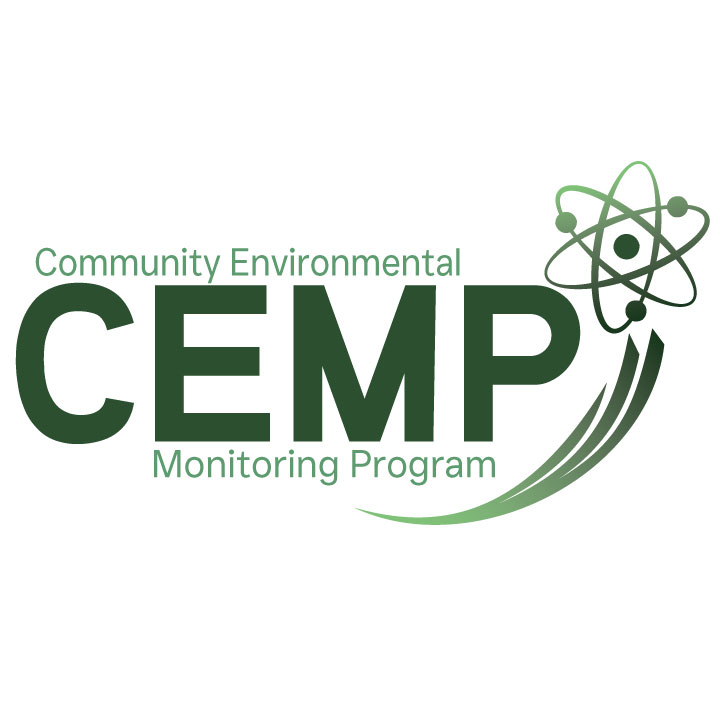 2.323.267953726.581214110.00Amargosa Valley, Nevada4.442.274984327.271112100.00Beatty, Nevada5.137.370943826.481617150.00Boulder City, Nevada5.340.0791015427.371516140.00Caliente, Nevada3.733.863903025.501719160.06Cedar City, Utah4.940.359843124.271315120.51Delta, Utah2.829.457872925.331215110.70Duckwater, Nevada7.447.358872324.551517140.04Ely, Nevada8.958.753832223.851114110.24Goldfield, Nevada7.741.060852824.411520140.23Henderson, Nevada3.528.8801045227.541416140.00Indian Springs, Nevada3.032.673974126.631111100.00Las Vegas, Nevada3.333.2801045727.711112110.00Anchor Brand Ranch, Nevada6.838.165913125.41------0.00Mesquite, Nevada4.038.2781044327.791112110.00Milford, Utah4.034.457882524.911820170.61Nyala, Nevada4.741.062932825.06------0.11Overton, Nevada4.735.5791064528.441111100.00Pahrump, Nevada4.333.1741014427.1081280.11Pioche, Nevada5.145.959832923.981517150.15Rachel, Nevada7.358.861893125.061517140.02Sarcobatus Flats, Nevada8.349.566933425.851622160.16St. George (Bloomington Hills), Utah2.830.0731003927.031314130.00Stone Cabin, Nevada4.233.656832224.15------0.00Tecopa/Shoshone4.033.1791064228.431314120.00Tonopah, Nevada7.340.957812923.941617150.00Twin Springs, Nevada5.528.661912624.84------0.06Warm Springs Summit, Nevada10.544.253772422.741820170.00